В случае если драйвер не установился автоматически необходимо зайти в папку где установлено ПО для программирования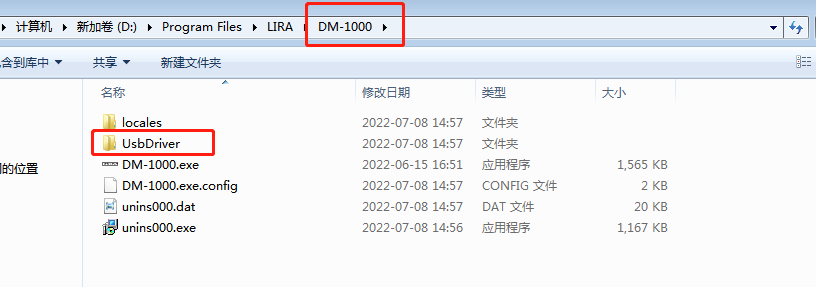 Далее устанавливаем драйвер вручную: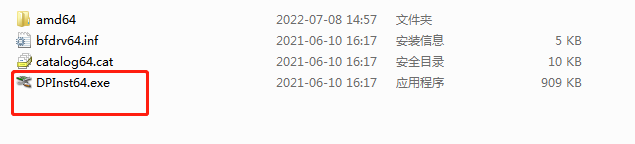 Если драйвер не устанавливается, то через правую кнопку мыши принудительно запускаем установку следующего файла: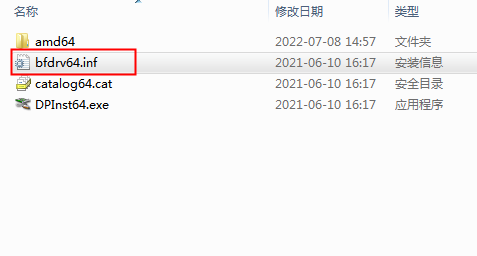 